Урок 30: Тип низ – част 2 (Операции с низове)1. Дължина на низ и достъп до знаците (стр.57)Всеки от знаците в низ е стойност от типа char и броят на знаците в низ е неговата дължина. Дължината на низа е свойство на класа string с името Length. Така например дължините на двете константи от тип низ в примера по-горе са: 10 на низа "Иван е на " и 7 на низа "години". А дъл-жината на получения в резултат от конкатенацията низ е s.Length = 19. Всеки знак в низа се определя от позицията (или индекса) на знака – цяло число между 0 и s.Length – 1. Така, ако s.Length е n, то s[0], s[1], ..., s[n-1] са променливи от тип char, всяка от които съдържа поредния знак на низа. Например, за низа s2 = "Здравей "s[0] е 'З', s[1] е 'д', и т.н. , а s[7] е ' '. Обърнете внимание на една важна особеност: посредством индексиране на променливата от тип string може да се използват отделните знаци на низа, но не може да се променят! Т.е. опитът да се присвои нова стойност, например s[7] = '!' ще доведе до грешка още при компилиране на кода.2. Преминаване от малки към главни букви и обратноЗа преобразуване на всички знаци на един низ в малки се използва методът ToLower(), а за преобразуване на всички букви в главни – ToUpper().  Например:   string s = "Георги";   string s1 = s.ToLower;			георги   string s = "Георги";   string s1 = s.ToUpper();			ГЕОРГИ   3. Замяна на низ / подниз с друг Използва се метода Replace (търсен низ, заменящ низ)с два аргумента – низът, който трябва да се замени и низът, с който ще бъде заменен. Като резултат, методът построява нов низ, в който всички срещания на търсения низ се заместват със заменящия низ. Пример: стр.59 в средата + фиг.24. Задача – Създайте конзолно приложение, което въвежда на отделни редове име, фамилия, град и адрес и извежда на конзолата следното съобщение: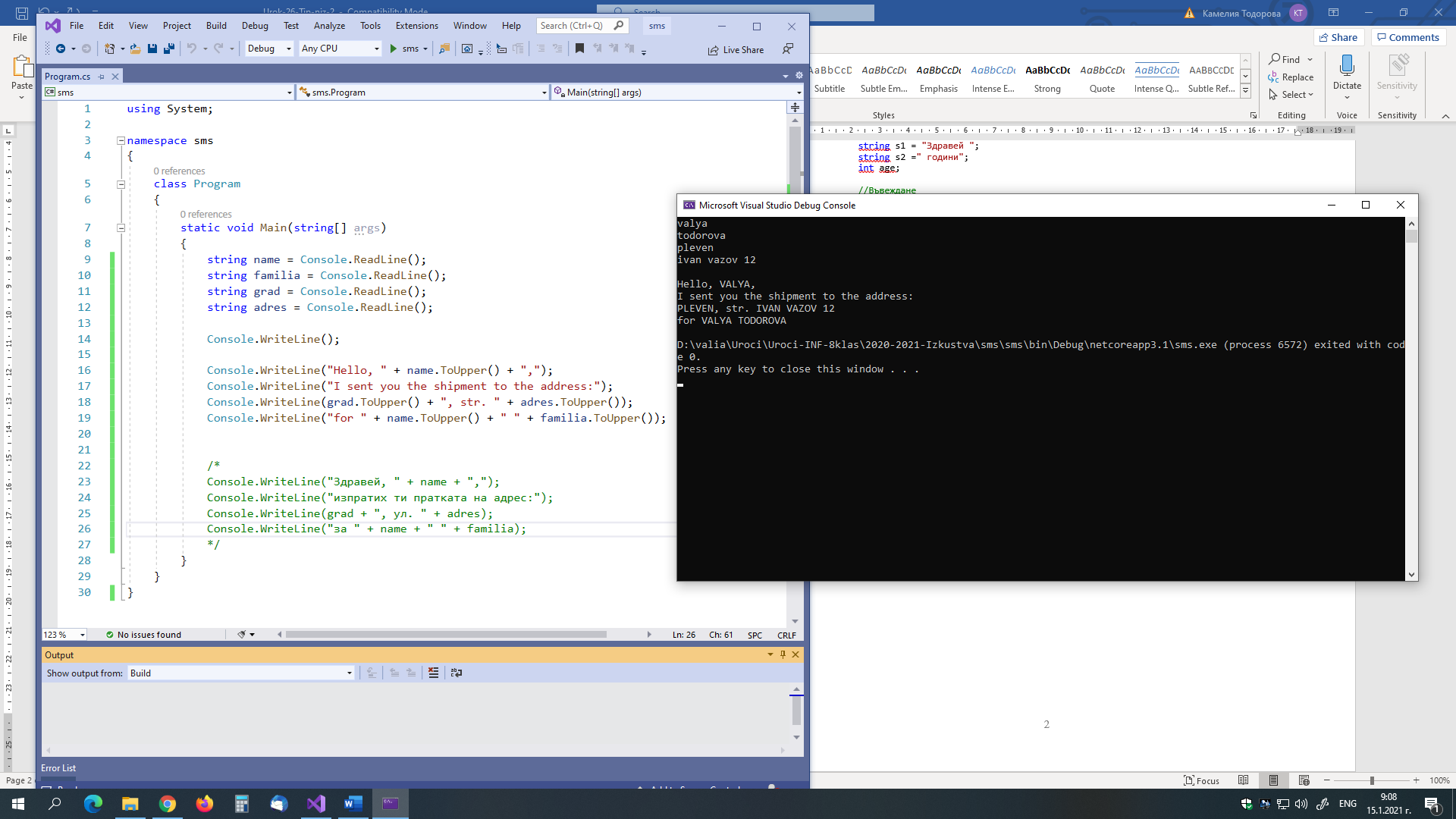 Дом.: Създайте конзолно приложение spravka, което въвежда на отделни редове данни за ученик (име, фамилия, училище, клас и номер в клас) и извежда на конзолата справка за съответния ученик във вида: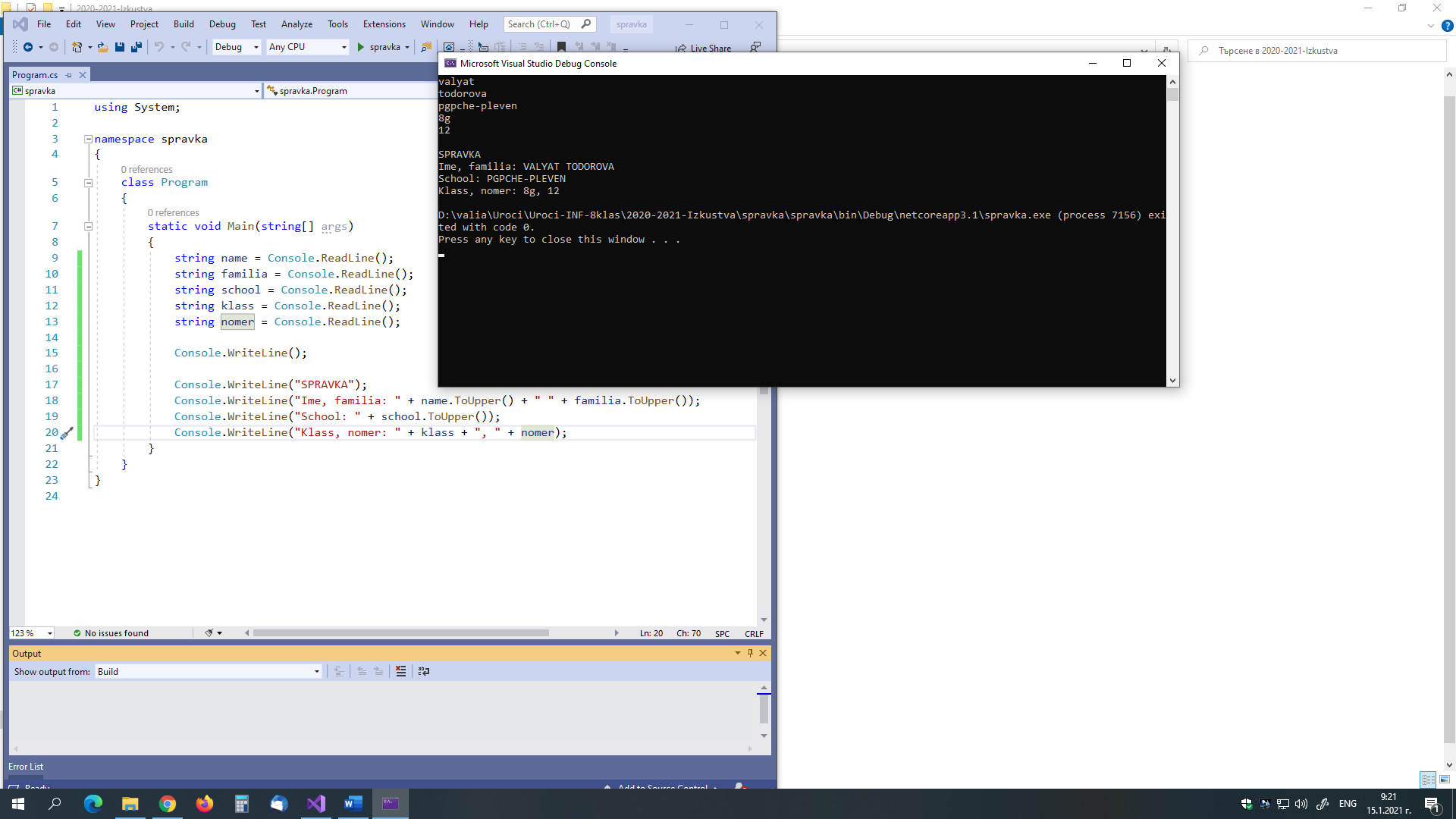 